0. ZAŘAZENÍ MÝDEL DO UČIVA LIPIDŮMožnost pro vaše poznámky: 1. PŘÍPRAVA MÝDLAPomůcky: Chemikálie: Pracovní postup:Na Petriho misku odvážíme 3 g hydroxidu sodného.V odměrných válcích odměříme 10 ml ethanolu a 5 ml destilované vody.Takto připravené chemikálie (ethanol, destilovaná voda, aj.) přidáme do kádinky se 4 g sádla.Kádinku budeme zahřívat na elektrickém vařiči cca 7 minut.Aby nedošlo ke vzkypění reakční směsi, budeme ji chladit. To zajistíme pomocí porcelánové misky naplněné studenou vodou, popřípadě ledem, kterou přikryjeme kádinku na vařiči.Po zhoustnutí směsi odlijeme mýdlo do formy či na filtrační papír a necháme ztuhnout a vyschnout.Pozn. Při práci s hydroxidem sodným (silná zásada) a zdrojem tepla (vařič) dbáme na bezpečnost práce!Náčrtek aparatury + pozorování:                                         Chemická reakce:Závěr:Mýdlo se vyrábí procesem zvaným ……………....….…… neboli …….………………... Roztok alkalického kovu, kterým může být např. ……..….……… ……..……..,se vaří společně s …………….., kterým se jinak říká ……………... Do roztoku se přidává ………………….., který snižuje bod varu tuků a urychluje proces přípravy mýdla. Lipidy jsou estery ……………… ……………….. ………………… a …………………. Po zatuhnutí a vyschnutí uvařené směsi vzniklo mýdlo.2. VLASTNOSTI MÝDLAPomůcky: Chemikálie: Pracovní postup:Kousíček mýdla vložte do zkumavky s destilovanou vodou, zkumavku uzavřete zátkou, intenzivně protřepejte a pozorujte změny. Pomocí indikátorového pH papírku zjistěte pH mýdla ve zkumavce.
Nakonec do stejné zkumavky přikapejte 3 kapky fenolftaleinu a opět pozorujte změny.V destilované vodě se mýdlo dobře / špatně rozpouštělo a dobře / špatně pěnilo. Destilovaná voda je tedy „měkká“ / „tvrdá“. Mýdlový roztok je zásaditý / kyselý, pH roztoku mýdla bylo asi ............., a tedy pH papírek vykazoval ………………. zbarvení. Po přikapání fenolftaleinu došlo ke vzniku růžovo-fialového zbarvení roztoku. Čím to bylo způsobeno?............................................................................................................................................................................................. .Do jedné zkumavky si připravte 2 ml roztoku (v destilované vodě) kovových iontů (Ca2+ či Mg2+) a do zkumavky přidejte malý kousek mýdla. Zkumavku uzavřete zátkou, intenzívně protřepejte a pozorujte.V roztoku kovových iontů se mýdlo dobře / špatně rozpouští. Voda obsahující kovové ionty je tedy „měkká“ / „tvrdá“.Připravte si 3 kádinky (nebo zkumavky s víčkem). Do první kádinky nalijte 10 ml roztoku octa a přidejte kousek mýdla (či 10 ml mýdlového roztoku). Promíchejte a pozorujte. Do druhé kádinky si připravte asi 10 ml slané vody a přidejte kousek mýdla. Opět promíchejte a pozorujte. Do třetí kádinky nalijte 10 ml destilované vody a 5 ml oleje obarveného paprikou, promíchejte a pozorujte. Po chvíli přidejte větší kousek mýdla (20 ml mýdlového roztoku), důkladně promíchejte a opět pozorujteOcet a slaná voda vytváří / nevytváří v mýdlovém roztoku sraženinu (vločky), mýdlo dobře / špatně pění a voda je tedy „měkká“ / „tvrdá“.Olej se ve vodě dobře / špatně rozpouští, přidáním mýdla se dobře / špatně rozpouští.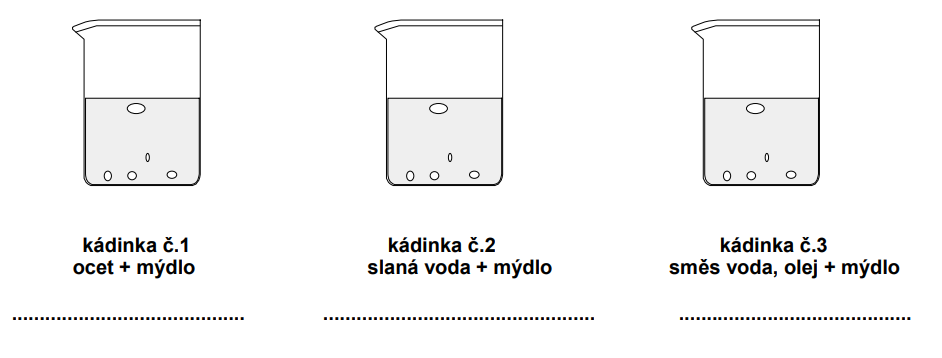 Po přilití rostlinného oleje do vody vzniká ……………………………., u které po protřepání zazátkovaných zkumavek pozorujeme vznik …………………….. z důvodu větší/menší hustoty oleje, než je hustota vody. Přidáním ………………………. do zkumavky se sníží/zvýší povrchové napětí vody a obnovení se emulze. Petriho misku naplňte vodou a na hladinu nasypte mletý pepř/majoránku či jiné koření. Doprostřed hladiny ponořte růžek mýdlové kostky nebo kápněte kapku jaru. Namalujte a popište obrázek na začátku a na konci pokusu. K čemu došlo a jaká vlastnost mýdla za to může?PŘED                                                                                 POZávěr: …  Vypište všechny vlastnosti mýdla, které jste jednotlivými pokusy dokázali Kontrolní otázky:Jakým chemickým postupem se mýdla připravují?Jaké jsou základní vlastnosti mýdel?          Co je to emulgace?           Jakou hodnotu pH mělo mýdlo0. ZAŘAZENÍ MÝDEL DO UČIVA LIPIDŮMožnost pro vaše poznámky: Lipidy = přírodní látky živočišného i rostlinného původu; zdroj energiechemicky se jedná o estery vyšších mastných kyselin a alkoholůdělí se na jednoduché (oleje, tuky + vosky) a složenéMýdla = sodné či draselné soli vyšších mastných kyselin; čistící a prací prostředkypatří mezi detergenty (šampony, prací prášky, prostředky na mytí nádobí, WC čističe, aj.)první zmínky pře 3 000 př. n. l. (Sumerové) - k léčení1. PŘÍPRAVA MÝDLAPomůcky: kádinka, odměrný válec, Petriho miska, skleněná tyčinka, chemická lžička, elektrický vařič, váhyChemikálie: 4 g sádla, 3 g NaOH, 10 g NaCl, 10 ml ethanolu, 5 ml destilované vodyPracovní postup:Na Petriho misku odvážíme 3 g hydroxidu sodného.V odměrných válcích odměříme 10 ml ethanolu a 5 ml destilované vody.Takto připravené chemikálie (ethanol, destilovaná voda, aj.) přidáme do kádinky se 4 g sádla.Kádinku budeme zahřívat na elektrickém vařiči cca 7 minut.Aby nedošlo ke vzkypění reakční směsi, budeme ji chladit. To zajistíme pomocí porcelánové misky naplněné studenou vodou, popřípadě ledem, kterou přikryjeme kádinku na vařiči.Po zhoustnutí směsi odlijeme mýdlo do formy či na filtrační papír a necháme ztuhnout a vyschnout.Pozn. Při práci s hydroxidem sodným (silná zásada) a zdrojem tepla (vařič) dbáme na bezpečnost práce!Náčrtek aparatury + pozorování:                                                        Chemická reakce: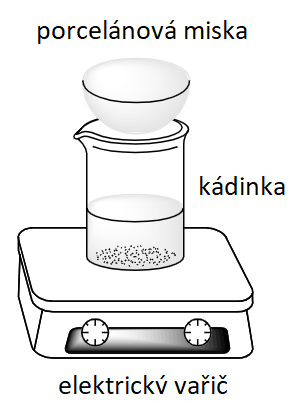 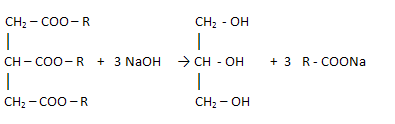 při zahřívání reakční směsi došlo k jejímu zbělání a zhoustnutíZávěr:Mýdlo se vyrábí procesem zvaným zmýdelňování neboli saponifikace Roztok alkalického kovu, kterým může být např. hydroxid sodný, se vaří společně s tuky, kterým se jinak říká lipidy. Do roztoku se přidává ethanol, který snižuje bod varu tuků a urychluje tak proces přípravy mýdla. Lipidy jsou estery vyšších mastných kyselin a glycerolu. Po zatuhnutí a vyschnutí uvařené směsi vzniklo mýdlo.2. VLASTNOSTI MÝDLOVÉHO ROZTOKUPomůcky: zkumavky se zátkami, pH papírkyChemikálie: mýdlový roztok, saponát jar, fenolftalein, rostlinný olej, mletá paprika, majoránkaPracovní postup:Kousíček mýdla vložte do zkumavky s destilovanou vodou, zkumavku uzavřete zátkou, intenzivně protřepejte a pozorujte změny. Pomocí indikátorového pH papírku zjistěte pH mýdla ve zkumavce.
Nakonec do stejné zkumavky přikapejte 3 kapky fenolftaleinu a opět pozorujte změny.V destilované vodě se mýdlo dobře / špatně rozpouštělo a dobře / špatně pěnilo. Destilovaná voda je tedy „měkká“ / „tvrdá“. Mýdlový roztok je kyselý / zásaditý, pH roztoku mýdla bylo asi 11 a tedy pH papírek vykazoval modré zbarvení. Po přikapání fenolftaleinu došlo ke vzniku růžovo-fialového zbarvení roztoku. Čím to bylo způsobeno? Fenolftalein je acidobazický indikátor, který mění barvu v zásaditým prostředí na růžovou … detekce zásady.Do jedné zkumavky si připravte 2 ml roztoku (v destilované vodě) kovových iontů (Ca2+ či Mg2+) a do zkumavky přidejte malý kousek mýdla. Zkumavku uzavřete zátkou, intenzívně protřepejte a pozorujte.V roztoku kovových iontů se mýdlo dobře / špatně rozpouští. Voda obsahující kovové ionty je tedy „měkká“ / „tvrdá“. Tvoří se nerozpustné soli.Připravte si 3 kádinky (nebo zkumavky s víčkem). Do první kádinky nalijte 10 ml roztoku octa a přidejte kousek mýdla (či 10 ml mýdlového roztoku). Promíchejte a pozorujte. Do druhé kádinky si připravte asi 10 ml slané vody a přidejte kousek mýdla. Opět promíchejte a pozorujte. Do třetí kádinky nalijte 10 ml destilované vody a 5 ml oleje obarveného paprikou, promíchejte a pozorujte. Po chvíli přidejte větší kousek mýdla (20 ml mýdlového roztoku), důkladně promíchejte a opět pozorujteOcet a slaná voda vytváří / nevytváří v mýdlovém roztoku sraženinu (vločky), mýdlo dobře / špatně pění a voda je tedy „měkká“ / „tvrdá“.Olej se ve vodě dobře / špatně rozpouští, přidáním mýdla se dobře / špatně rozpouští.Po přilití rostlinného oleje do vody vzniká emulze, u které po protřepání zazátkovaných zkumavek pozorujeme vznik dvouvrstvy z důvodu větší/menší hustoty oleje, než je hustota vody. Přidáním saponátu do zkumavky se sníží/zvýší povrchové napětí vody a obnovení se emulze. Petriho misku naplňte vodou a na hladinu nasypte mletý pepř/majoránku či jiné koření. Doprostřed hladiny ponořte růžek mýdlové kostky nebo kápněte kapku jaru. Namalujte a popište obrázek na začátku a na konci pokusu. K čemu došlo a jaká vlastnost mýdla za to může?PŘED                                                                                 POZávěr: …  Vypište všechny vlastnosti mýdla, které jste jednotlivými pokusy dokázali reagují zásaditě (vykazují zásadité pH)snižují povrchové napětí vody; jsou to emulgátoryv tvrdé vodě se srážíKontrolní otázky:Jakým chemickým postupem se mýdla připravují?Jaké jsou základní vlastnosti mýdel?          Co je to emulgace?           Jakou hodnotu pH mělo mýdlo?PŘÍPRAVA A VLASTNOSTI MÝDLA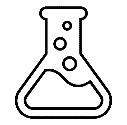 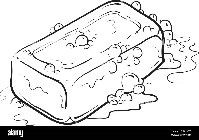 PŘÍPRAVA A VLASTNOSTI MÝDLAPŘÍPRAVA A VLASTNOSTI MÝDLAJméno:Třída:Datum:PŘÍPRAVA A VLASTNOSTI MÝDLAPŘÍPRAVA A VLASTNOSTI MÝDLAPŘÍPRAVA A VLASTNOSTI MÝDLAJméno:Třída:Datum: